graduate COMMITTEE 
curriculum PROPOSAL FORM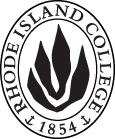 A. Cover page	 (hover over text for more instructions)B. NEW OR REVISED COURSESD. SignaturesD.1. Approvals:   Required from department chairs, program directors, and deans from the academic unit originating the proposal.  D.2. Acknowledgements: Required from all departments (and corresponding dean) impacted by the proposal. Signature does not indicate approval.  Concerns should be brought to the attention of the graduate committee chair for discussion.A.1. Course or programREAD 688 Reading Instruction in the Digital EraREAD 688 Reading Instruction in the Digital EraREAD 688 Reading Instruction in the Digital EraREAD 688 Reading Instruction in the Digital EraREAD 688 Reading Instruction in the Digital EraNew titleREAD 688 Educational Technology for Reading Instruction in the Digital AgeREAD 688 Educational Technology for Reading Instruction in the Digital AgeREAD 688 Educational Technology for Reading Instruction in the Digital AgeREAD 688 Educational Technology for Reading Instruction in the Digital AgeREAD 688 Educational Technology for Reading Instruction in the Digital AgeAcademic UnitSchool of EducationSchool of EducationSchool of EducationSchool of EducationSchool of EducationA.2. Proposal typeRevision of PrerequisitesRevision of PrerequisitesRevision of PrerequisitesRevision of PrerequisitesRevision of PrerequisitesA.3. OriginatorNatasha FeinbergNatasha FeinbergHome department ELEDHome department ELEDA.4. RationaleAdditional Information for new programsThe purpose of this proposal is to change the title and prerequisites.  Now that the program has had a cohort take this course, it makes more sense to word the title as Educational Technology for Reading Instruction in the Digital Age as this more clearly reflects course content.Prerequisites will reflect the background knowledge teachers are required to have as a result of the Right to Read Dyslexia Awareness and Proficiency trainings and now allow  as an elective with instructor approval.The purpose of this proposal is to change the title and prerequisites.  Now that the program has had a cohort take this course, it makes more sense to word the title as Educational Technology for Reading Instruction in the Digital Age as this more clearly reflects course content.Prerequisites will reflect the background knowledge teachers are required to have as a result of the Right to Read Dyslexia Awareness and Proficiency trainings and now allow  as an elective with instructor approval.The purpose of this proposal is to change the title and prerequisites.  Now that the program has had a cohort take this course, it makes more sense to word the title as Educational Technology for Reading Instruction in the Digital Age as this more clearly reflects course content.Prerequisites will reflect the background knowledge teachers are required to have as a result of the Right to Read Dyslexia Awareness and Proficiency trainings and now allow  as an elective with instructor approval.The purpose of this proposal is to change the title and prerequisites.  Now that the program has had a cohort take this course, it makes more sense to word the title as Educational Technology for Reading Instruction in the Digital Age as this more clearly reflects course content.Prerequisites will reflect the background knowledge teachers are required to have as a result of the Right to Read Dyslexia Awareness and Proficiency trainings and now allow  as an elective with instructor approval.The purpose of this proposal is to change the title and prerequisites.  Now that the program has had a cohort take this course, it makes more sense to word the title as Educational Technology for Reading Instruction in the Digital Age as this more clearly reflects course content.Prerequisites will reflect the background knowledge teachers are required to have as a result of the Right to Read Dyslexia Awareness and Proficiency trainings and now allow  as an elective with instructor approval.The purpose of this proposal is to change the title and prerequisites.  Now that the program has had a cohort take this course, it makes more sense to word the title as Educational Technology for Reading Instruction in the Digital Age as this more clearly reflects course content.Prerequisites will reflect the background knowledge teachers are required to have as a result of the Right to Read Dyslexia Awareness and Proficiency trainings and now allow  as an elective with instructor approval.A.5. Student impactStudents will be able to use this course as an elective for other programs.Students will be able to use this course as an elective for other programs.Students will be able to use this course as an elective for other programs.Students will be able to use this course as an elective for other programs.Students will be able to use this course as an elective for other programs.Students will be able to use this course as an elective for other programs.A.6. Impact on other programsNoneNoneNoneNoneNoneNoneA.7. Resource impactFaculty PT & FT: nonenonenonenonenoneA.7. Resource impactLibrary:nonenonenonenonenoneA.7. Resource impactTechnologynonenonenonenonenoneA.7. Resource impactFacilities:nonenonenonenonenoneA.8. Semester effectiveFall 2024A.9. Rationale if sooner than next FallA.9. Rationale if sooner than next FallOld (for revisions only)ONLY include information that is being revised, otherwise leave blankNewExamples are provided within some of the boxes for guidance, delete just the examples that do not apply.B.1. Course prefix and number READ 688READ 688B.2. Cross listing number if anyB.3. Course title Reading Instruction in the Digital EraEducational Technology for Reading Instruction in the Digital AgeB.4. Course description B.5. Prerequisite(s)Graduate status and enrollment in the M.Ed. in Reading program; READ 401,667,687, FNED 502, ad TESL 507Graduate status and enrollment in the M.Ed. in Reading program; READ 629, READ 501, or consent of the instructorB.6. OfferedB.7. Contact hours B.8. Credit hoursB.9. Justify differences if anyB.10. Grading system B.11. Instructional methodsB.11.a  Delivery MethodB.12.CategoriesB.13. How will student performance be evaluated?B.14. Redundancy with, existing coursesB. 15. Other changes, if anyB.16. Course learning outcomes: List each outcome in a separate rowProfessional organization standard(s), if relevant How will each outcome be measured?1.Select appropriate digital instructional materials and resources based on their comprehensiveness, accuracy, and usefulness for representing particular ideas and concepts in the discipline/content areasRIPTS 2ILA 5.3Digital Literacies ProjectSurvey of Digital Literacy Tools2.Design digital learning experiences that reflect individual learner needs.RIPTS 4ILA 5.3Digital Literacies Project3.Create digital learning experiences that ’ foster the development of critical thinking, problem solving, performance skills, and literacy across content areas.RIPTS 5ILA 5.3Digital Literacies Project4. Use digital tools for communication both with students and their families.RIPTS 7, 8ILA 5.3Digital Literacies Project5. Understand how the theories of motivation, new literacies, digital learning, and the connections and potential integration of reading with other aspects of literacy influence instruction.RIPTS 1, 2ILA 1.1, 1.2, 1.3, 1.4,  5.3Digital Literacies ProjectSurvey of Digital Literacy Tools6. Integrate digital literacies to teach the ELA CCSS and provide literacy interventions.RIPTS 1, 2ILA 2, 5.3Digital Literacies Project7. Understand current models of digital literacy.RIPTS 1ILA 1,2, 5.3Models and Ethics assignmentNamePosition/affiliationSignatureDateNatasha FeinbergProgram Director of M.Ed. in ReadingNatasha J. Feinberg9/17/23Leslie SeveyChair of ELEDLeslie A. Sevey 10/30/23Carol CummingsDean of FSEHDCarol Cummings1/4/24NamePosition/affiliationSignatureDateTab to add rows